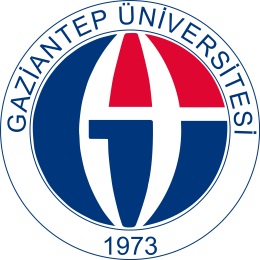 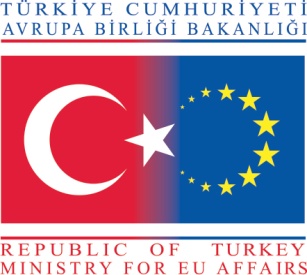 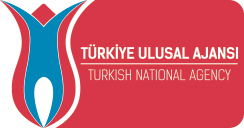 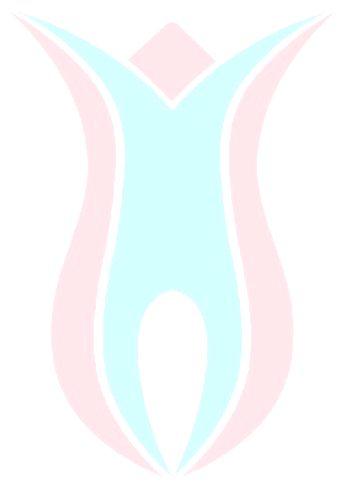 DUYURUERASMUS+ 2020/2021 ÖĞRENİM HAREKETLİLİĞİ İÇİN BAŞVURULAR BAŞLAMIŞTIRBAŞVURU KOŞULLARI:	-ÖN LİSANS VE LİSANS PROGRAMLARINDA 2.20/4.00; YÜKSEK LİSANS VE               DOKTORA PROGRAMLARINDA 2.50/4.00 GENEL NOT ORTALAMASINA SAHİP OLMAK-TIP FAKÜLTESİ İÇİN 72/100 GENEL NOT ORTALAMASINA SAHİP OLMAK-GEÇERLİ BİR YABANCI DİL SINAVINA GİRMİŞ OLMAK (YDS, YÖKDİL, GAUZEM 2017,2018 veya 2019 TARİHLİ OLABİLİR)-YABANCI DİL SINAVINDAN EN AZ 30 PUAN ALMIŞ OLMAKNOT: İntörn dönem öğrencileri, intörn dönemlerini Erasmus programı kapsamında geçirmeyi planladıkları taktir de not ortalamaları en az 2.70 olmalıdır.DEĞERLENDİRMEDE KULLANILACAK PUANLAR:-AKADEMİK BAŞARI DÜZEYİ: % 50 -DİL SEVİYESİ: % 50 BAŞVURU İÇİN GEREKLİ BELGELER:-ERASMUS BAŞVURU FORMUhttp://erasmus.gantep.edu.tr/pages.php?url=belgeler-ve-formlar-application-forms-8 (Uluslararası İlişkiler Ofisi’nin web sayfasından temin edebilirsiniz.)- NÜFUS CÜZDANI FOTOKOPİSİ- TRANSKRİPT (Öğrenci İşleri Daire Başkanlığından onaylı ve güncel.)- YABANCI DİL SONUÇ BELGESİ- Üniversitemizin yapmış olduğu dil sınavı sonucu ile başvuru yapıyorsanız isminizin olduğu sayfanın çıktısını alıp işaretleyip başvuru evraklarına eklemeniz gerekmektedir.İLAN TARİHİ: 04.02.2020	BAŞVURU YERİ: ERASMUS BÖLÜM KOORDİNATÖRÜBAŞVURU TARİHLERİ: 24.02.2020 – 13.03.2020AYRINTILI BİLGİ İÇİN: http://erasmus.gantep.edu.tr/ 